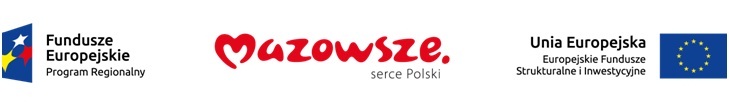 Załącznik Nr 1 do uchwały 1045/63/15	Zarządu Województwa Mazowieckiego 	z dnia 31 lipca 2015 r.Harmonogram naborów wniosków o dofinansowanie w trybie konkursowym dla Regionalnego Programu Operacyjnego Województwa Mazowieckiego na lata 2014-2020 na 2015 rokNumer i nazwaDziałania/PoddziałaniaPlanowany termin naborów(określony miesiącami)Typ projektówmogących uzyskaćdofinansowanieOrientacyjna kwota przeznaczona na dofinansowanie projektów
w ramach konkursu – kwota dofinansowania publicznego w euro i złotychInstytucja ogłaszającakonkursDodatkowe informacjeOś priorytetowa 1Wykorzystanie działalności badawczo-rozwojowej w gospodarceOś priorytetowa 1Wykorzystanie działalności badawczo-rozwojowej w gospodarceOś priorytetowa 1Wykorzystanie działalności badawczo-rozwojowej w gospodarceOś priorytetowa 1Wykorzystanie działalności badawczo-rozwojowej w gospodarceOś priorytetowa 1Wykorzystanie działalności badawczo-rozwojowej w gospodarceOś priorytetowa 1Wykorzystanie działalności badawczo-rozwojowej w gospodarceDziałanie 1.1 Działalność badawczo - rozwojowa jednostek naukowychNie przewiduje się naboru w 2015 r.Nie przewiduje się naboru w 2015 r.Nie przewiduje się naboru w 2015 r.Nie przewiduje się naboru w 2015 r.Nie przewiduje się naboru w 2015 r.Działanie 1.2 Działalność badawczo - rozwojowa przedsiębiorstwgrudzień 2015 r.Typy projektów:bony na projekty badawczo-rozwojowe, pozwalające przedsiębiorstwom rozpoczęcie współpracy z jednostkami naukowymi lub nabycie doświadczenia w prowadzeniu prac badawczo-rozwojowych – w mniejszej skali, do wartości kilkudziesięciu tysięcy złotych. 5 000 000 euro(20 645 000 zł)Mazowiecka Jednostka Wdrażania Programów UnijnychKonkurs przeznaczony dla beneficjentów z poniższych grup:przedsiębiorstwa Oś priorytetowa 2Wzrost e-potencjału MazowszaOś priorytetowa 2Wzrost e-potencjału MazowszaOś priorytetowa 2Wzrost e-potencjału MazowszaOś priorytetowa 2Wzrost e-potencjału MazowszaOś priorytetowa 2Wzrost e-potencjału MazowszaOś priorytetowa 2Wzrost e-potencjału MazowszaDziałanie 2.1E-usługiPoddziałanie 2.1.1E-usługi dla Mazowszawrzesień 2015 r.Typy projektów:elektroniczna administracja: zapewnienie interoperacyjności publicznych systemów teleinformatycznych, zinformatyzowanie dostępu do informacji publicznej oraz udostępnienie jak najszerszego zakresu usług publicznych świadczonych elektronicznie, umożliwiających pełną interakcję z urzędem, czyli możliwość całkowitego załatwienia danej sprawy na odległość. Dodatkowo realizowane będą projekty w obszarze geoinformacji, mające na celu rozbudowywanie funkcjonalności już istniejących systemów. Istotne znaczenie będą miały działania niewprowadzające wprost nowych usług, ale tworzące dla nich warunki w celu poprawy ich jakości. Jednocześnie premiowany będzie dodatkowy efekt w postaci profesjonalnego przygotowania danych z rejestrów do ponownego ich wykorzystania przez obywateli i przedsiębiorców.29 000 000 euro(119 738 000 zł)Mazowiecka Jednostka Wdrażania Programów UnijnychKonkurs przeznaczony dla beneficjentów z poniższych grup:jednostki samorządu terytorialnego, ich związki i stowarzyszenia;jednostki organizacyjne jednostek samorządu terytorialnego posiadające osobowość prawną;administracja rządowa;Działanie 2.1E-usługiPoddziałanie 2.1.1E-usługi dla Mazowszawrzesień 2015 r.Typy projektów:e-zdrowie - działania w zakresie informatyzacji służby zdrowia, ze szczególnym naciskiem na wdrożenie elektronicznej dokumentacji medycznej, dostosowując działalność podmiotów leczniczych do znowelizowanych przepisów prawa. Jednocześnie istnieje konieczność informatyzacji podmiotów leczniczych w zakresie świadczenia usług on-line, jak np. rejestracja wizyt, elektroniczne skierowanie, elektroniczna recepta czy elektroniczny dostęp do dokumentacji medycznej. Informatyzacja podmiotów leczniczych dotyczy wszystkich podmiotów świadczących usługi, zarówno publicznych, jak i prywatnych.28 000 000 euro(115 609 000 zł)Mazowiecka Jednostka Wdrażania Programów UnijnychKonkurs przeznaczony dla beneficjentów z poniższych grup:podmioty lecznicze działające w publicznym systemie ochrony zdrowia - posiadające kontrakt z NFZDziałanie 2.1E-usługiPoddziałanie 2.1.1E-usługi dla Mazowszalistopad 2015 r.Nabór wniosków na projekty wskazane w Planie inwestycyjnym dla subregionów objętych OSI problemowymi Typy projektów:e-zdrowie - działania w zakresie informatyzacji służby zdrowia, ze szczególnym naciskiem na wdrożenie elektronicznej dokumentacji medycznej, dostosowując działalność podmiotów leczniczych do znowelizowanych przepisów prawa. Jednocześnie istnieje konieczność informatyzacji podmiotów leczniczych w zakresie świadczenia usług on-line, jak np. rejestracja wizyt, elektroniczne skierowanie, elektroniczna recepta czy elektroniczny dostęp do dokumentacji medycznej. Informatyzacja podmiotów leczniczych dotyczy wszystkich podmiotów świadczących usługi, zarówno publicznych, jak i prywatnych.5 500 000 euro(22 709 000 zł)Mazowiecka Jednostka Wdrażania Programów UnijnychKonkurs przeznaczony dla beneficjentów z poniższych grup:podmioty lecznicze działające w publicznym systemie ochrony zdrowia - posiadające kontrakt z NFZ.Działanie 2.1E-usługiPoddziałanie 2.1.2E-usługi dla Mazowsza w ramach ZITNie przewiduje się naboru w 2015 r.Nie przewiduje się naboru w 2015 r.Nie przewiduje się naboru w 2015 r.Nie przewiduje się naboru w 2015 r.Nie przewiduje się naboru w 2015 r.Oś priorytetowa 3Rozwój potencjału innowacyjnego i przedsiębiorczościOś priorytetowa 3Rozwój potencjału innowacyjnego i przedsiębiorczościOś priorytetowa 3Rozwój potencjału innowacyjnego i przedsiębiorczościOś priorytetowa 3Rozwój potencjału innowacyjnego i przedsiębiorczościOś priorytetowa 3Rozwój potencjału innowacyjnego i przedsiębiorczościOś priorytetowa 3Rozwój potencjału innowacyjnego i przedsiębiorczościDziałanie 3.1Poprawa rozwoju  MŚP na MazowszuPoddziałanie 3.1.1Rozwój MŚP w ramach ZITgrudzień 2015 rNabór wniosków na projekty w ramach Zintegrowanych Inwestycji TerytorialnychTyp projektu:Uporządkowanie i przygotowanie terenów inwestycyjnych w celu nadania im nowych funkcji gospodarczych5 000 000 euro(20 645 000 zł)Mazowiecka Jednostka Wdrażania Programów UnijnychKonkurs przeznaczony dla JST funkcjonujących w ramach Porozumienia gmin Warszawskiego Obszaru Funkcjonalnego o współpracy w zakresie realizacji Zintegrowanych Inwestycji Terytorialnych w perspektywie finansowej UE 2014-2020Działanie 3.1Poprawa rozwoju  MŚP na MazowszuPoddziałanie 3.1.2Rozwój MŚPgrudzień 2015 rNabór wniosków na projekty wskazane w Planie inwestycyjnym dla subregionów objętych OSI problemowymi Typ projektu:Uporządkowanie i przygotowanie terenów inwestycyjnych w celu nadania im nowych funkcji gospodarczych 21 300 000 euro(87 946 000 zł)Mazowiecka Jednostka Wdrażania Programów UnijnychKonkurs przeznaczonych dla beneficjentów:jednostki samorządu terytorialnego, ich związki i stowarzyszeniaW tym działaniu przewiduje się także projekty realizowane w trybie pozakonkursowymDziałanie 3.2Internacjonalizacja MŚPPoddziałanie 3.2.1Modele biznesowe w ramach ZITNie przewiduje się naboru w 2015 r.Nie przewiduje się naboru w 2015 r.Nie przewiduje się naboru w 2015 r.Nie przewiduje się naboru w 2015 r.Nie przewiduje się naboru w 2015 r.Działanie 3.2Internacjonalizacja MŚPPoddziałanie 3.2.2Modele biznesoweNie przewiduje się naboru w 2015 r.Nie przewiduje się naboru w 2015 r.Nie przewiduje się naboru w 2015 r.Nie przewiduje się naboru w 2015 r.Nie przewiduje się naboru w 2015 r.Działanie 3.3Innowacje w MŚPNie przewiduje się naboru w 2015 r.Nie przewiduje się naboru w 2015 r.Nie przewiduje się naboru w 2015 r.Nie przewiduje się naboru w 2015 r.Nie przewiduje się naboru w 2015 r.Oś priorytetowa 4Przejście na gospodarkę niskoemisyjnąOś priorytetowa 4Przejście na gospodarkę niskoemisyjnąOś priorytetowa 4Przejście na gospodarkę niskoemisyjnąOś priorytetowa 4Przejście na gospodarkę niskoemisyjnąOś priorytetowa 4Przejście na gospodarkę niskoemisyjnąOś priorytetowa 4Przejście na gospodarkę niskoemisyjnąDziałanie 4.1Odnawialne źródła energii (OZE)Nie przewiduje się naboru w 2015 r.Nie przewiduje się naboru w 2015 r.Nie przewiduje się naboru w 2015 r.Nie przewiduje się naboru w 2015 r.Nie przewiduje się naboru w 2015 r.Działanie 4.2Efektywność energetycznagrudzień 2015Typy projektów:Termomodernizacja budynków użyteczności publicznej W ramach działania wspierane będą inwestycje z zakresu poprawy efektywności energetycznej w szczególności promując jej kompleksowy wymiar tj. głęboką modernizację energetyczną budynków użyteczności publicznej wraz z wymianą źródeł ciepła oraz możliwością zastosowania odnawialnych źródeł energii (jako element projektu). W ramach modernizacji energetycznej wsparcie będzie skierowane na bardzo szeroki zakres prac, w tym m.in: ocieplenie obiektu,wymianę okien, drzwi zewnętrznych oraz oświetlenie na energooszczędne,przebudowę systemów grzewczych (wraz z wymianą i podłączeniem do źródła ciepła), przebudowę systemów wentylacji i klimatyzacji,instalacja kogeneracji w tym mikrogeneracji; instalację OZE w modernizowanych energetycznie budynkach,instalację systemów chłodzących, w tym również z OZE.14 000 000 euro(57 805 000 zł)Mazowiecka Jednostka Wdrażania Programów UnijnychTypy beneficjentów:JST, ich związki i stowarzyszenia;jednostki organizacyjne JST posiadające osobowość prawną;jednostki sektora finansów publicznych posiadające osobowość prawną;instytucje kultury;szkoły wyższe;kościoły i związki wyznaniowe oraz osoby prawne kościołów i związków wyznaniowych;NGO (w tym również podmioty działające w oparciu o przepisy ustawy o partnerstwie publiczno – prywatnym);PGL Lasy Państwowe i jego jednostki organizacyjne;Działanie 4.3Redukcja emisji zanieczyszczeń powietrza Poddziałanie 4.3.1Ograniczanie zanieczyszczeń powietrza i rozwój mobilości miejskiejNie przewiduje się naboru w 2015 r.Nie przewiduje się naboru w 2015 r.Nie przewiduje się naboru w 2015 r.Nie przewiduje się naboru w 2015 r.Nie przewiduje się naboru w 2015 r.Działanie 4.3Redukcja emisji zanieczyszczeń powietrza Poddziałanie 4.3.2Mobilność miejska w ramach ZITgrudzień 2015Nabór wniosków na projekty w ramach Zintegrowanych Inwestycji TerytorialnychTyp projektu: Ścieżki i infrastruktura rowerowa budowa, przebudowa lub wytyczenie wydzielonych dróg dla rowerów (w tym oznakowanie przejazdów, pasów dla rowerów i wyznaczenie śluz rowerowych oraz przejazdy rowerowe przez skrzyżowania), z wyłączeniem funkcji turystycznej.Dodatkowo dla wszystkich powyższych typów projektów z obszaru Rozwój zrównoważonej multimodalnej mobilności miejskiej – ZIT, wyłącznie jako uzupełniające i niedominujące elementy projektu, realizujące bezpośrednio cele projektu oraz pozostające w bezpośrednim powiązaniu funkcjonalnym ze wskazanymi powyżej typami projektów, mogą być realizowane zadania dot. infrastruktury towarzyszącej, w tym np.:poprawa funkcjonalności ruchu pieszego i rowerowego (z wyłączeniem funkcji turystycznej);miejsca parkingowe dla rowerów, kładki i tunele pieszo-rowerowe, przebudowa schodów na pochylnie z wykorzystaniem dla rowerzystów;chodniki i przejścia dla pieszych;modernizacja oświetlenia ulicznego pod kątem zwiększenia jego energooszczędności.budowa/przebudowa dróg lokalnych (powiatowych i gminnych), związana ze zrównoważoną mobilnością miejską, prowadząca do optymalizacji wykorzystania środków transportu publicznego, w tym również poprzez zapewnienie dojazdu do węzłów przesiadkowych oraz parkingów ,,Parkuj i Jedź” bądź uzyskanie efektu ekologicznego poprzez uspokojenie ruchu drogowego.43 848 065 euro(181 044 000 zł)Mazowiecka Jednostka Wdrażania Programów UnijnychKonkurs przeznaczony dla JST funkcjonujących w ramach Porozumienia gmin Warszawskiego Obszaru Funkcjonalnego o współpracy w zakresie realizacji Zintegrowanych Inwestycji Terytorialnych w perspektywie finansowej UE 2014-2020Oś priorytetowa 5Gospodarka przyjazna środowiskuOś priorytetowa 5Gospodarka przyjazna środowiskuOś priorytetowa 5Gospodarka przyjazna środowiskuOś priorytetowa 5Gospodarka przyjazna środowiskuOś priorytetowa 5Gospodarka przyjazna środowiskuOś priorytetowa 5Gospodarka przyjazna środowiskuDziałanie 5.1Dostosowanie do zmian klimatulistopad 2015 rTyp projektu: Systemy wczesnego ostrzegania przed zjawiskami katastrofalnymiWsparciem zostanie objęta budowa systemu złożonego z zestawu syren alarmowych wraz z wyposażeniem.5 000 000 euro(20 645 000 zł)Mazowiecka Jednostka Wdrażania Programów UnijnychKonkurs przeznaczony dla beneficjentów z poniższych grup:JST, ich związki i stowarzyszenia;jednostki organizacyjne JST posiadające osobowość prawną;podmioty wykonujące usługi publiczne na zlecenie jednostek samorządu terytorialnego, 
w których większość udziałów lub akcji posiada samorząd;PGL Lasy Państwowe i jego jednostki organizacyjne;administracja publicznaDziałanie 5.2Gospodarka odpadamiNie przewiduje się naboru w 2015 r.Nie przewiduje się naboru w 2015 r.Nie przewiduje się naboru w 2015 r.Nie przewiduje się naboru w 2015 r.Nie przewiduje się naboru w 2015 r.Działanie 5.3Dziedzictwo kulturoweNie przewiduje się naboru w 2015 r.Nie przewiduje się naboru w 2015 r.Nie przewiduje się naboru w 2015 r.Nie przewiduje się naboru w 2015 r.Nie przewiduje się naboru w 2015 r.Działanie 5.4Ochrona bioróżnorodnościlistopad 2015Typ projektu:Opracowanie planów ochrony dla obszarów cennych przyrodniczo200 000 euro(802 000 zł)Mazowiecka Jednostka Wdrażania Programów UnijnychTypy beneficjentów:JST, ich związki i stowarzyszenia;jednostki organizacyjne JST posiadające osobowość prawną;zarządzający rezerwatem albo sprawujący nadzór nad rezerwatem.Działanie 5.4Ochrona bioróżnorodnościlistopad 2015Typy projektu:Budowa i modernizacja niezbędnej infrastruktury związanej z ochroną, przywróceniem właściwego stanu siedlisk przyrodniczych i gatunków poprzez: budowę i rozbudowę infrastruktury np.: pracownie badawcze, wylęgarnie jaj i ikry, azyle dla zwierząt, pogłębianie i oczyszczanie naturalnych zbiorników wodnych, budowę zastawek i innych urządzeń wodnych w celu poprawy siedlisk bytowania chronionych gatunków, urządzenia do inwentaryzacji i monitoringu gatunków.Ochrona in-situ i ex-situ zagrożonych gatunków i siedlisk przyrodniczych m.in. poprzez: wykaszanie i odkrzaczanie, wysiew nasion, nasadzenia, introdukcję i reintrodukcję osobników gatunków chronionych i zagrożonych, uprawy zachowawcze, usuwanie obcych gatunków inwazyjnych z terenów cennych przyrodniczoProjekty ograniczające negatywne oddziaływanie ruchu turystycznego i promujące lokalne zasoby przyrodnicze dotyczące infrastruktury mającej na celu ograniczanie negatywnego oddziaływania turystyki na obszary cenne przyrodniczo oraz rozwoju edukacji i promowania form ochrony przyrody: ścieżki przyrodnicze, turystyka kajakowa, urządzenia turystyczne (wieże i pomosty widokowe, wiaty i inne).1 600 000 euro(6 606 000 zł)Mazowiecka Jednostka Wdrażania Programów UnijnychTypy beneficjentów:JST, ich związki i stowarzyszenia;jednostki organizacyjne JST posiadające osobowość prawną;podmioty wykonujące usługi publiczne na zlecenie JST, w których większość udziałów lub akcji posiada samorząd;podmioty wybrane w drodze ustawy z dnia 29 stycznia 2004r. Prawo zamówień publicznych (Dz. U. z 2013r. Nr 0, poz. 907 z późn. zm.);PGL Lasy Państwowe i jego jednostki organizacyjne;Oś priorytetowa 6Jakość życiaOś priorytetowa 6Jakość życiaOś priorytetowa 6Jakość życiaOś priorytetowa 6Jakość życiaOś priorytetowa 6Jakość życiaOś priorytetowa 6Jakość życiaDziałanie 6.1Infrastruktura ochrony zdrowiaNie przewiduje się naboru w 2015 r.Nie przewiduje się naboru w 2015 r.Nie przewiduje się naboru w 2015 r.Nie przewiduje się naboru w 2015 r.Nie przewiduje się naboru w 2015 r.Działanie 6.2Rewitalizacja obszarów zmarginalizowanychNie przewiduje się naboru w 2015 r.Nie przewiduje się naboru w 2015 r.Nie przewiduje się naboru w 2015 r.Nie przewiduje się naboru w 2015 r.Nie przewiduje się naboru w 2015 r.Oś priorytetowa 7Rozwój regionalnego systemu transportowegoOś priorytetowa 7Rozwój regionalnego systemu transportowegoOś priorytetowa 7Rozwój regionalnego systemu transportowegoOś priorytetowa 7Rozwój regionalnego systemu transportowegoOś priorytetowa 7Rozwój regionalnego systemu transportowegoOś priorytetowa 7Rozwój regionalnego systemu transportowegoDziałanie 7.1Infrastruktura drogowagrudzień 2015 rNabór wniosków na projekty wskazane w Planie inwestycyjnym dla subregionów objętych OSI problemowymi Typ projektu:Budowa i przebudowa dróg wojewódzkich, powiatowych i gminnych wraz z infrastrukturą towarzyszącą* w ramach planów inwestycyjnych dla subregionów objętych OSI problemowymi* infrastruktura towarzysząca w zakresie:poprawy bezpieczeństwa ruchu drogowego (np. elementy uspokojenia ruchu, zatoki przystankowe, chodniki, oświetlenie)ochrony środowiska (np. ekrany akustyczne, zieleń izolacyjna, kanalizacja deszczowa,  przejścia dla zwierząt)inteligentnych systemów transportowych (np. elementy z zakresu systemów sterowania sygnalizacją i ruchem)turystyki (np. ścieżki rowerowe)34 800 000 euro(143 686 000 zł)Mazowiecka Jednostka Wdrażania Programów UnijnychTypy beneficjentów:JST, ich związki i stowarzyszeniajednostki organizacyjne JST posiadające osobowość prawnąDziałanie 7.2Infrastruktura kolejowaNie przewiduje się naboru w 2015 r.Nie przewiduje się naboru w 2015 r.Nie przewiduje się naboru w 2015 r.Nie przewiduje się naboru w 2015 r.Nie przewiduje się naboru w 2015 r.Oś priorytetowa 8Rynek pracyOś priorytetowa 8Rynek pracyOś priorytetowa 8Rynek pracyOś priorytetowa 8Rynek pracyOś priorytetowa 8Rynek pracyOś priorytetowa 8Rynek pracyDziałanie 8.1Aktywizacja zawodowa osób bezrobotnych przez PUPBrak naborów w tym działaniu, projekty realizowane są wyłącznie w trybie pozakonkursowym.Brak naborów w tym działaniu, projekty realizowane są wyłącznie w trybie pozakonkursowym.Brak naborów w tym działaniu, projekty realizowane są wyłącznie w trybie pozakonkursowym.Brak naborów w tym działaniu, projekty realizowane są wyłącznie w trybie pozakonkursowym.Brak naborów w tym działaniu, projekty realizowane są wyłącznie w trybie pozakonkursowym.Działanie 8.2Aktywizacja zawodowa osób nieaktywnych zawodowogrudzień 2015 rPakiet narzędzi na rzecz zwiększenia stopnia wykorzystania rezerw regionalnego rynku pracy (Pakiet), składający się z typów operacji wymienionych w ustawie z dnia 20 kwietnia 2004 r. o promocji zatrudnienia i instytucjach rynku pracy.Działania realizowane w pakiecie będą prowadzone na podstawie przepisów zawartych ww. ustawie i będą ukierunkowane na zwiększenie dostępności do zatrudnienia, przyczyniając się do zwiększenia stopnia wykorzystania rezerw regionalnego rynku pracy. Wsparciem zostaną objęte osoby będące w szczególnie trudnej sytuacji na rynku pracy zwane dalej grupami defaworyzowanymi. Do ww. grupy zaliczono osoby, które zostały wskazane w UP jako wymagające interwencji EFS: osoby powyżej 50 roku życia, osoby z niepełnosprawnościami, osoby długotrwale bezrobotne, osoby o niskich kwalifikacjach zawodowych, kobiety. Przynależność do poszczególnych grup defaworyzowanych definiowana będzie na podstawie ww. Ustawy. Nie uwzględniono osób pomiędzy 18 a 29 rokiem życia, ponieważ wsparcie dla nich prowadzone będzie na poziomie krajowym. W ramach Pakietu przewiduje się:Diagnozowanie indywidualnej sytuacji uczestników projektów i pomoc w aktywnym poszukiwaniu pracy;Obejmowało ono będzie przeprowadzenie analizy sytuacji zawodowej uczestnika projektu oraz zaplanowanie jego ścieżki kariery w formie Indywidualnego Planu Działań (IPD). W IPD zostanie określony rodzaj i zakres narzędzi niezbędnych do reaktywacji zawodowej osób objętych wsparciem. Planowane jest zastosowanie badań psychologicznych w szczególności w przypadkach zaplanowania kariery zawodowej w obszarze usług opiekuńczych. Efektem ww. wsparcia będzie skierowanie uczestnika projektu do zatrudnienia lub zdefiniowanie kolejnych kroków, prowadzących do jego podjęcia. Niniejszym typem operacji będą objęci wszyscy uczestnicy interwencji.Podnoszenie lub zmianę kwalifikacji zawodowych oraz ich lepsze dopasowanie do potrzeb rynku pracy;Będą one polegały na przeszkoleniu osób pozostających bez zatrudnienia i przyznaniu im nowych kwalifikacji zapewniających zwiększenie szans na reaktywację zawodową. Działania będą kierowane do osób należących do grup defaworyzowanych. Pomoc w zdobyciu doświadczenia zawodowego;Będzie polegała na organizowaniu płatnych staży zawodowych u pracodawców na konkretnych stanowiskach pracy, według programu zgodnego z wymaganymi kwalifikacjami oraz potrzebami pracodawców. Przewiduje się zaangażowanie pracodawców w sporządzanie programów staży. Przedmiotowe wsparcie kierowane w szczególności do osób powyżej 50 roku życia oraz osób o niskich kwalifikacjach.4 160 000 euro(17 176 000 zł)Wojewódzki Urząd Pracy w WarszawieWdrażanie działania Pakiet na rzecz zwiększenia stopnia wykorzystania rezerw regionalnego rynku pracy dla osób biernych zawodowo niezarejestrowanych w urzędach pracy, a spełniających przesłanki przynależności do grupy defaworyzowanej.Działanie 8.3Ułatwianie powrotu do aktywności zawodowej osób sprawujących opiekę nad dziećmi do lat 3Poddziałanie 8.3.1Ułatwianie powrotu do aktywności zawodowejNie przewiduje się naboru w 2015 r.Nie przewiduje się naboru w 2015 r.Nie przewiduje się naboru w 2015 r.Nie przewiduje się naboru w 2015 r.Nie przewiduje się naboru w 2015 r.Działanie 8.3Ułatwianie powrotu do aktywności zawodowej osób sprawujących opiekę nad dziećmi do lat 3Poddziałanie 8.3.2Ułatwianie powrotu do aktywności zawodowej w ramach ZITNie przewiduje się naboru w 2015 r.Nie przewiduje się naboru w 2015 r.Nie przewiduje się naboru w 2015 r.Nie przewiduje się naboru w 2015 r.Nie przewiduje się naboru w 2015 r.Oś priorytetowa 9Wspieranie włączenia społecznego i walka z ubóstwemOś priorytetowa 9Wspieranie włączenia społecznego i walka z ubóstwemOś priorytetowa 9Wspieranie włączenia społecznego i walka z ubóstwemOś priorytetowa 9Wspieranie włączenia społecznego i walka z ubóstwemOś priorytetowa 9Wspieranie włączenia społecznego i walka z ubóstwemOś priorytetowa 9Wspieranie włączenia społecznego i walka z ubóstwemDziałanie 9.1Aktywizacja społeczno-zawodowa osób wykluczonych i przeciwdziałanie wykluczeniu społecznemuwrzesień 2015 rTyp projektu:Wsparcie rodzin wielodzietnych, ubogich rodzin z dziećmi, rodzin z osobami starszymi, rodzin z osobami z niepełnosprawnościami oraz rodzin z innymi osobami zależnymi i rodziców samotnie wychowujących dzieci.Wsparcie będzie obejmować pomoc w zakresie świadomego rodzicielstwa, działania doradcze, edukacyjne, wdrażanie innowacyjnych rozwiązań w zakresie profilaktyki wykluczenia społecznego. Tworzona będzie zintegrowana sieć wsparcia oparta na kooperacji instytucji publicznych z NGO. Równolegle realizowane będą projekty na rzecz rodzin w zakresie aktywizacji społeczno-zawodowej dorosłych członków rodzin3 200 000 euro(13 212 000 zł)Mazowiecka Jednostka Wdrażania Programów UnijnychBeneficjentami będą mogły być wszystkie podmioty – z wyłączeniem osób fizycznych (nie dotyczy osób prowadzących działalność gospodarczą lub oświatową na podstawie przepisów odrębnych), w tym:JST, ich jednostki organizacyjne, związki i stowarzyszenia, podmioty, którym zlecono realizację zadań publicznych;urzędy administracji publicznej, jednostki budżetowe;instytucje rynku pracy, jednostki zatrudnienia socjalnego;jednostki organizacyjne pomocy i integracji społecznej (jopis);PES, organizacje pozarządowe oraz inne podmioty, o których mowa w art. 3 ust. 3 ustawy z dnia 24 kwietnia 2003 r. o działalności pożytku publicznego i o wolontariacie;partnerstwa wymienionych podmiotów, partnerstwa lokalne, LGD.Działanie 9.2Usługi społeczne i usługi opieki zdrowotnejPoddziałanie 9.2.1Zwiększenie dostępności usług społecznychlistopad 2015 rTyp projektu:Pomoc dla dzieci i rodzin zagrożonych dysfunkcją, obejmująca  wsparcie systemu pieczy zastępczej, w tym:rozwój usług społecznych w celu integracji dzieci i młodzieży z grup szczególnie narażonych na wykluczenie społeczne,W ramach rozwoju usług społecznych w celu integracji dzieci i młodzieży z grup szczególnie narażonych na wykluczenie społeczne realizowane będzie wsparcie obejmujące m.in.  tworzenie i rozwój placówek wsparcia dziennego dla dzieci i młodzieży, w tym świetlic środowiskowych, klubów, ognisk wychowawczych i placówek specjalistycznych.1 500 000 euro(6 193 000 zł)Mazowiecka Jednostka Wdrażania Programów UnijnychBeneficjentami będą mogły być wszystkie podmioty – z wyłączeniem osób fizycznych (nie dotyczy osób prowadzących działalność gospodarczą lub oświatową na podstawie przepisów odrębnych): JST, ich jednostki organizacyjne, związki i stowarzyszenia, podmioty, którym zlecono realizację zadań publicznych;jopis, podmioty aktywnie zaangażowane w integrację społeczną, wsparcie rodziny;środowiskowe domy samopomocy;PES, organizacje pozarządowe oraz inne podmioty, o których mowa w art. 3 ust. 3 ustawy o działalności pożytku publicznego i o wolontariacie;partnerstwa wymienionych podmiotów, partnerstwa lokalne, LGD.Działanie 9.2Usługi społeczne i usługi opieki zdrowotnejPoddziałanie 9.2.2Zwiększenie dostępności usług zdrowotnychNie przewiduje się naboru w 2015 r.Nie przewiduje się naboru w 2015 r.Nie przewiduje się naboru w 2015 r.Nie przewiduje się naboru w 2015 r.Nie przewiduje się naboru w 2015 r.Działanie 9.3Rozwój ekonomii społecznejwrzesień 2015 rTypy projektów:Tworzenie miejsc pracy w sektorze ekonomii społecznej dla osób wykluczonych i zagrożonych wykluczeniem społecznymW ramach tego typu projektów będzie udzielane wsparcie w postaci dotacji na tworzenie miejsc pracy w przedsiębiorstwach społecznych. Tworzenie miejsc pracy odbywa się poprzez:tworzenie nowych przedsiębiorstw społecznych, o ile przyczyni się do stworzenia miejsc pracy dla osób zagrożonych ubóstwem lub wykluczeniem społecznym,wsparcie ekonomizacji podmiotów ekonomii społecznej, niebędących przedsiębiorstwami społecznymi, o ile przyczyni się do stworzenia miejsc pracy dla osób zagrożonych ubóstwem lub wykluczeniem społecznym.Dotacja jest przeznaczana na pokrycie wydatków niezbędnych do rozpoczęcia lub prowadzenia działalności w ramach przedsiębiorstwa społecznego. Obok dotacji świadczone będą usługi służące nabyciu wiedzy i umiejętności potrzebnych do założenia, prowadzenia i rozwijania przedsiębiorstwa społecznego (szkolenia, warsztaty, doradztwo, mentoring, coaching, tutoring, współpraca, wizyty studyjne), nabyciu i rozwijaniu kompetencji i kwalifikacji zawodowych potrzebnych do pracy 
w przedsiębiorstwie społecznym, uzyskaniu stabilności funkcjonowania i przygotowaniu do w pełni samodzielnego funkcjonowania po zakończeniu procesu inkubacji. W tym celu IZ RPO zapewnia, że nowo utworzonym przedsiębiorstwom społecznym jest oferowane wsparcie pomostowe w formie finansowej lub w formie zindywidualizowanych usług. Zasady udzielania wsparcia w ramach tworzenia miejsc pracy w sektorze ekonomii społecznej i wsparcia w pozostałych typach operacji w Działaniu 9.3 będą zgodne z Wytycznymi w zakresie kwalifikowalności wydatków w zakresie Europejskiego Funduszu Rozwoju Regionalnego, Europejskiego Funduszu Społecznego oraz Funduszu Spójności w okresie programowania 2014-2020.Świadczenie usług wspierających rozwój ekonomii społecznejWspierane będą działania służące poprawie dostępności do specjalistycznych usług biznesowych, animacyjnych i inkubacyjnych na rzecz PES, a także działania umożliwiające poprawę jakości usług. W ramach tych usług realizowane będzie podnoszenie kwalifikacji i doświadczenia zawodowego pracowników PES. Wspieranie usług realizowane będzie przede wszystkim przez wybór (spośród istniejących) podmiotów gwarantujących wysoką jakość usług i ich finansowanie (m.in. doradczych, animacyjnych, szkoleniowych) dla PES i dla osób/instytucji, które planują tworzyć PES, tzn. przez podmioty, które pozytywnie przeszły procedurę akredytacji usług - Ośrodki Wsparcia Ekonomii Społecznej. Działania te muszą służyć osiąganiu konkretnych celów (wzrost zatrudnienia w PES, zwiększenie zakresu działań PES). 3 714 240 euro(15 336 000 zł)Mazowiecka Jednostka Wdrażania Programów UnijnychBeneficjentami będą:akredytowane podmioty świadczące usługi na rzecz PES (OWES) – w partnerstwach z innymi podmiotami;W tym działaniu przewiduje się także projekty realizowane w trybie pozakonkursowym.Oś priorytetowa 10Edukacja dla rozwoju regionuOś priorytetowa 10Edukacja dla rozwoju regionuOś priorytetowa 10Edukacja dla rozwoju regionuOś priorytetowa 10Edukacja dla rozwoju regionuOś priorytetowa 10Edukacja dla rozwoju regionuOś priorytetowa 10Edukacja dla rozwoju regionuDziałanie 10.1Kształcenie i rozwój dzieci i młodzieżyPoddziałanie 10.1.1Edukacja ogólna (w tym w szkołach zawodowych)listopad 2015 rTypy projektów:Wsparcie kształcenia ogólnego zwłaszcza przez:dostosowanie do przyszłego zatrudnienia przez budowanie i rozwój kompetencji kluczowych tj. matematyczno-przyrodniczych, języków obcych, kompetencji ICT, obejmujące np.:realizację projektów edukacyjnych w szkołach lub placówkach systemu oświaty objętych wsparciem obejmujących kształtowanie ww. kompetencji kluczowych; realizację dodatkowych zajęć dydaktyczno-wyrównawczych służących wyrównywaniu dysproporcji edukacyjnych w trakcie procesu kształcenia dla uczniów mających trudności w spełnianiu wymagań edukacyjnych;realizację zajęć rozwijających uzdolnienia; organizację kółek zainteresowań, warsztatów, laboratoriów dla uczniów; realizację zajęć pozaszkolnych lub pozalekcyjnych (doposażenie w pomoce dydaktyczne oraz narzędzia TIK stanowi uzupełnienie przedsięwzięć adresowanych do uczniów i nauczycieli)rozwój kompetencji uczniów w zakresie kreatywności, innowacyjności, pracy zespołowej i postaw przedsiębiorczych, obejmujący np. realizację projektów edukacyjnych w szkołach lub placówkach systemu oświaty objętych wsparciem, obejmujących kształtowanie ww. kompetencji przez realizację zajęć; organizację kółek zainteresowań, warsztatów, laboratoriów dla uczniów; realizację zajęć pozaszkolnych lub pozalekcyjnychkontynuację działań realizowanych w ramach rządowego programu „Cyfrowa szkoła” i rozwijanie kompetencji w zakresie stosowania TIK (w modułach e-szkoła i e-nauczyciel), obejmujące m.in.  zwiększenie zastosowania (wzrost stopnia wykorzystania) przez szkoły i placówki systemu oświaty TIK w procesie nauczania, w tym przygotowanie nauczycieli do korzystania z TIK w nauczaniu przedmiotowym, a także:rozwijanie podstawowych oraz zaawansowanych kompetencji cyfrowych uczniów; wyposażenie szkół lub placówek systemu oświaty w nowoczesne pomoce dydaktyczne oraz narzędzia TIK (jako uzupełnienie do przedsięwzięć adresowanych do uczniów i nauczycieli)nauczanie eksperymentalne przez doskonalenie i rozwój kształcenia uczniów w zakresie przedmiotów przyrodniczych oraz matematycznych i doskonalenie umiejętności i kompetencji zawodowych nauczycieli (wyposażenie pracowni szkolnych w narzędzia do nauczania eksperymentalnego stanowi uzupełnienie do działań adresowanych do uczniów i nauczycieli)indywidualne podejście do pracy z uczniem przez indywidualizację pracy z uczniem ze specjalnymi potrzebami edukacyjnymi oraz wsparcie ucznia młodszego przez realizację kompleksowych programówWsparcie rozwoju zawodowego nauczycieli, w tym w szczególności przez rozwijanie umiejętności korzystania z nowych technologii i nowoczesnych pomocy dydaktycznych, obejmujące zwłaszcza:doskonalenie umiejętności i kompetencji zawodowych nauczycieli w zakresie stosowania metod oraz form organizacyjnych sprzyjających kształtowaniu i rozwijaniu u uczniów kompetencji kluczowych niezbędnych na rynku pracy oraz właściwych postaw/umiejętności; podnoszenie kompetencji nauczycieli w zakresie programowania/kodowania;realizację nauki programowania wśród uczniów; doskonalenie umiejętności i kompetencji zawodowych nauczycieli, w tym nauczycieli przedmiotów przyrodniczych, niezbędnych do prowadzenia procesu nauczania opartego na metodzie eksperymentu; przygotowanie nauczycieli do prowadzenia procesu indywidualizacji pracy z uczniem ze specjalnymi potrzebami edukacyjnymi oraz wsparcia ucznia młodszego. Wsparcie realizowane  będzie zwłaszcza przez  kursy i szkolenia doskonalące, studia podyplomowe; budowanie i moderowanie sieci współpracy i samokształcenia nauczycieli. Wsparcie stanowić będzie uzupełnienie działań adresowanych do uczniów, jak ww. wymienione7 260 000 euro(29 976 000 zł)Mazowiecka Jednostka Wdrażania Programów UnijnychTypy beneficjentów:Wszystkie podmioty – z wyłączeniem osób fizycznych (nie dotyczy osób prowadzących działalność gospodarczą lub oświatową na podstawie przepisów odrębnych)Działanie 10.1Kształcenie i rozwój dzieci i młodzieżyPoddziałanie 10.1.2Edukacja ogólna w ramach ZITNie przewiduje się naboru w 2015 r.Nie przewiduje się naboru w 2015 r.Nie przewiduje się naboru w 2015 r.Nie przewiduje się naboru w 2015 r.Nie przewiduje się naboru w 2015 r.Działanie 10.1Kształcenie i rozwój dzieci i młodzieżyPoddziałanie 10.1.3Programy stypendialneBrak naborów w tym działaniu, projekty realizowane są wyłącznie w trybie pozakonkursowym.Brak naborów w tym działaniu, projekty realizowane są wyłącznie w trybie pozakonkursowym.Brak naborów w tym działaniu, projekty realizowane są wyłącznie w trybie pozakonkursowym.Brak naborów w tym działaniu, projekty realizowane są wyłącznie w trybie pozakonkursowym.Brak naborów w tym działaniu, projekty realizowane są wyłącznie w trybie pozakonkursowym.Działanie 10.1Kształcenie i rozwój dzieci i młodzieżyPoddziałanie 10.1.4Edukacja przedszkolnawrzesień 2015 rTyp projektu:Zwiększenie dostępności do edukacji przedszkolnej poprzez:tworzenie miejsc edukacji przedszkolnej (na podstawie diagnozy potrzeb) poprzez tworzenie nowych ośrodków lub zwiększenie liczby miejsc w funkcjonujących ośrodkach;prowadzenie zajęć dodatkowych, tj. zajęć specjalistycznych (w tym np. logopedycznych, terapeutycznych, psychologicznych); gimnastyki korekcyjnej; zajęć edukacyjnych rozwijających kompetencje społeczno-emocjonalne; językowe i matematycznewsparcie nauczycieli edukacji przedszkolnej (jako element projektu) i będące uzupełnieniem działań z zakresu tworzenia nowych miejsc edukacji przedszkolnej i/lub rozszerzenia oferty ośrodka wychowania przedszkolnego o dodatkowe zajęcia zwiększające szanse edukacyjne oraz wyrównujące deficyty. Zakres wsparcia w szczególności obejmuje: kursy i szkolenia; studia podyplomowe; współpracę ze specjalistycznymi ośrodkami.2 200 000 euro(9 084 000 zł)Mazowiecka Jednostka Wdrażania Programów UnijnychTypy beneficjentów:Wszystkie podmiotyz wyłączeniem osób fizycznych (nie dotyczy osób prowadzących działalność gospodarczą lub oświatową na podstawie przepisów odrębnych)Działanie 10.2Upowszechnianie kompetencji kluczowych wśród osób dorosłychgrudzień 2015 rTyp projektu:Podnoszenie kompetencji kluczowych osób dorosłych w zakresie TIK i języków obcych w formie kursów lub szkoleń1 300 000 euro(5 368 000 zł)Mazowiecka Jednostka Wdrażania Programów UnijnychTyp beneficjentów:Wszystkie podmioty – z wyłączeniem osób fizycznych (nie dotyczy osób prowadzących działalność gospodarczą lub oświatową na podstawie przepisów odrębnych)Działanie 10.3Doskonalenie zawodowePoddziałanie 10.3.1Doskonalenie zawodowe uczniówlistopad 2015 rTyp projektu:Modernizacja oferty kształcenia zawodowego poprzez prowadzenie doradztwa zawodowego (w szkołach gimnazjalnych i zawodowych) i rozwój współpracy z rynkiem pracy (w tym poprzez wykorzystanie monitorowania zapotrzebowania w zawodach/na kwalifikacje, współpraca z instytucjami rynku pracy w zakresie analiz potencjału edukacyjnego/szkoleniowego w regionie i potrzeb rynku pracy).650 000 euro(2 684 000 zł)Mazowiecka Jednostka Wdrażania Programów UnijnychTypy beneficjentów:Wszystkie podmioty – z wyłączeniem osób fizycznych (nie dotyczy osób prowadzących działalność gospodarczą lub oświatową na podstawie przepisów odrębnych).Działanie 10.3Doskonalenie zawodowePoddziałanie 10.3.1Doskonalenie zawodowe uczniówlistopad 2015 rTyp projektu:Wsparcie rozwoju nauczycieli zawodu i instruktorów praktycznej nauki zawodu obejmuje w szczególności: kursy lub szkolenia doskonalące; praktyki lub staże w instytucjach z otoczenia społeczno-gospodarczego szkół, w tym przede wszystkim w przedsiębiorstwach studia podyplomowe; budowanie i moderowanie sieci współpracy i samokształcenia; programy walidacji i certyfikacji wiedzy, umiejętności i kompetencji niezbędnych w pracy dydaktycznej360 000 euro(1 486 000 zł)Mazowiecka Jednostka Wdrażania Programów UnijnychTypy beneficjentów:Wszystkie podmioty – z wyłączeniem osób fizycznych (nie dotyczy osób prowadzących działalność gospodarczą lub oświatową na podstawie przepisów odrębnych).Działanie 10.3Doskonalenie zawodowePoddziałanie 10.3.1Doskonalenie zawodowe uczniówgrudzień 2015 rTypy projektów:Modernizacja oferty kształcenia zawodowego, w szczególności przez:rozwój współpracy szkół zawodowych z otoczeniem społeczno-gospodarczym obejmuje przede wszystkimi:realizację kształcenia zawodowego praktycznego we współpracy z pracodawcami lub przedsiębiorcami w szkołach lub placówkach systemu oświaty prowadzących kształcenie zawodowe, w tym realizację staży i praktyk organizowanych u pracodawców lub przedsiębiorców; dodatkowe zajęcia specjalistyczne dla uczniów szkół lub placówek systemu oświaty prowadzących kształcenie zawodowe realizowane we współpracy z podmiotami z otoczenia społeczno-gospodarczego szkół lub placówek systemu oświaty prowadzących kształcenie zawodowe, umożliwiające uczniom i słuchaczom uzyskiwanie i uzupełnianie wiedzy i umiejętności oraz kwalifikacji zawodowych; udział w zajęciach prowadzonych w szkole wyższej, w tym w zajęciach laboratoryjnych, kołach lub obozach naukowych; wsparcie uczniów w zakresie zdobywania dodatkowych uprawnień zwiększających ich szanse na rynku pracy; programy potwierdzania kwalifikacji w zawodzie zdobytych przez uczniów w toku edukacji; realizację pozaszkolnych form kształcenia zawodowego - KKZ, kursy umiejętności zawodowych; włączenie pracodawców lub przedsiębiorców w system egzaminów potwierdzających kwalifikacje zawodowe, w tym m. in.: tworzenie przez pracodawców lub przedsiębiorców ośrodków egzaminacyjnych dla poszczególnych zawodów lub kwalifikacji, upoważnionych przez właściwą okręgową komisję egzaminacyjną do przeprowadzania egzaminów potwierdzających kwalifikacje w zawodzie, udział pracodawców lub przedsiębiorców w egzaminach potwierdzających kwalifikacje w zawodach w charakterze egzaminatorów; tworzenie klas patronackich w szkołach; tworzenie nowej oferty edukacyjnej we współpracy z otoczeniem społeczno-gospodarczym, w tym: wprowadzanie nowych kierunków kształcenia; modyfikacja programów nauczania na kierunkach istniejących (obydwa powyższe z uwzględnieniem prognoz dotyczących zapotrzebowania rynku pracy na określone zawody i wykształcenie w określonych branżach, z wykorzystaniem ogólnopolskich i regionalnych badań i analiz oraz informacji ilościowych i jakościowych dostępnych za pośrednictwem powołanego z inicjatywy Komisji Europejskiej portalu EU Skills Panorama)doposażenie szkół i placówek kształcenia zawodowego* (tj. centrów kształcenia zawodowego i ustawicznego i/lub jednostek systemu oświaty realizujących zadania** ckziu) w sprzęt i materiały dydaktyczne do realizacji kształcenia zawodowego, w tym przede wszystkim:tworzenie warunków odzwierciedlających naturalne warunki pracy; przygotowanie szkół i placówek systemu oświaty prowadzących kształcenie zawodowe do pełnienia funkcji CKZiU dla określonej branży. Zakup doposażenia nie może stanowić samodzielnego projektu, ale uzupełnienie działań adresowanych do uczniów i jest dokonywany na podstawie zdiagnozowanych potrzeb.)4 800 000 euro(19 819 000 zł)Mazowiecka Jednostka Wdrażania Programów UnijnychTypy beneficjentów:Wszystkie podmioty – z wyłączeniem osób fizycznych (nie dotyczy osób prowadzących działalność gospodarczą lub oświatową na podstawie przepisów odrębnych).Działanie 10.3Doskonalenie zawodowePoddziałanie 10.3.2Programy stypendialneBrak naborów w tym działaniu, projekty realizowane są wyłącznie w trybie pozakonkursowym.Brak naborów w tym działaniu, projekty realizowane są wyłącznie w trybie pozakonkursowym.Brak naborów w tym działaniu, projekty realizowane są wyłącznie w trybie pozakonkursowym.Brak naborów w tym działaniu, projekty realizowane są wyłącznie w trybie pozakonkursowym.Brak naborów w tym działaniu, projekty realizowane są wyłącznie w trybie pozakonkursowym.Działanie 10.3Doskonalenie zawodowePoddziałanie 10.3.3Doradztwo edukacyjno - zawodowe w ramach ZIT Nie przewiduje się naboru w 2015 r.Nie przewiduje się naboru w 2015 r.Nie przewiduje się naboru w 2015 r.Nie przewiduje się naboru w 2015 r.Nie przewiduje się naboru w 2015 r.Działanie 10.3Doskonalenie zawodowePoddziałanie 10.3.4Kształcenie oraz doskonalenie zawodowe osób dorosłychwrzesień 2015 rTyp projektu: Wsparcie kształcenia i szkolenia zawodowego osób dorosłych przez: realizację pozaszkolnych form kształcenia zawodowego - KKZ, kursy umiejętności zawodowych; zdobywanie wykształcenia przez osoby dorosłe w szkołach podstawowych, gimnazjalnych i ponadgimnazjalnych oraz policealnych1 800 000 euro(7 432 000 zł)Mazowiecka Jednostka Wdrażania Programów UnijnychTypy beneficjentów:Wszystkie podmioty  z wyłączeniem osób fizycznych (nie dotyczy osób prowadzących działalność gospodarczą lub oświatową na podstawie przepisów odrębnych).